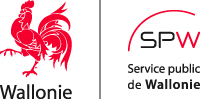 Notice d'évaluation des incidences sur l'environnementContenu minimumLe but du présent formulaire est, compte tenu des caractéristiques du projet et de sa localisation, d’identifier, décrire et évaluer de manière appropriée les incidences directes et indirectes du projet sur les facteurs suivants :la population et la santé humaine;la biodiversité, en accordant une attention particulière aux espèces et aux habitats protégés au titre de la directive 92/43/CEE et de la directive 2009/147/CE;les terres, le sol, le sous-sol, l'eau, l'air, le bruit, les vibrations, la mobilité, l'énergie et le climat;les biens matériels, le patrimoine culturel et le paysage;l'interaction entre les facteurs visés aux points a) à d).Les incidences directes et indirectes du projet sur les facteurs énoncés ci-avant englobent les incidences susceptibles de résulter de la vulnérabilité du projet aux risques d'accidents majeurs et/ou de catastrophes pertinents pour le projet concerné.Cadre 1 – Demandeur(s)Cadre 2 - Présentation du projetA appliquer aux cadres 3 et 4Localisation des projets :
La sensibilité environnementale des zones géographiques susceptibles d'être affectées par le projet est considérée en prenant notamment en compte :
  a) l'utilisation existante et approuvée des terres;
  b) la richesse relative, la disponibilité, la qualité et la capacité de régénération des ressources naturelles de la zone, y compris le sol, les terres, l'eau et la biodiversité et de son sous-sol;
  c) la capacité de charge de l'environnement naturel, en accordant une attention particulière aux zones suivantes :
  1) zones humides, rives, estuaires;
  2) zones côtières et environnement marin;
  3) zones de montagnes et de forêts;
  4) réserves et parcs naturels;
  5) zones répertoriées ou protégées par la législation nationale : zones Natura 2000;
  6) zones ne respectant pas ou considérées comme ne respectant pas les normes de qualité environnementale pertinentes pour le projet;
  7) zones à forte densité de population;
  8) paysages et sites importants du point du vue historique, culturel ou archéologique.Cadre 3 - Situation existante de droit en aménagement du territoire, urbanisme et patrimoine Cadre 4 - Description du site avant la mise en œuvre du projet.A appliquer aux cadres 5 à 8Type et caractéristiques de l'impact potentiel :
Les incidences notables probables qu'un projet pourrait avoir sur l'environnement doivent être considérées en fonction des cadres précédents, par rapport aux incidences du projet sur les facteurs précisés en page 1, en tenant compte de :
  a) l'ampleur et l'étendue spatiale de l'impact, par exemple, la zone géographique et l'importance de la population susceptible d'être touchée;
  b) la nature de l'impact;
  c) la nature transfrontière de l'impact;
  d) l'intensité et la complexité de l'impact;
  e) la probabilité de l'impact;
  f) le début, la durée, la fréquence et la réversibilité attendus de l'impact;
  g) le cumul de l'impact avec celui d'autres projets existants ou approuvés;
  h) la possibilité de réduire l'impact de manière efficace.Cadre 5 -Effets du projet sur l'environnement.Cadre 6- Justification des choix et de l'efficacité des mesures palliatives ou protectrices éventuelles ou de l'absence de ces mesures.Cadre 7- Mesures prises en vue d'éviter ou de réduire les effets négatifs sur l'environnementCadre 8- Esquisse des principales solutions de substitution qui ont été examinées par le demandeur et indication des principales raisons de son choix, eu égard aux effets sur l'environnementCadre 9- Résumé non technique des cadres 2 à 8Cadre 10- Date et signature du demandeur Nom(s) : .........Prénom(s) : .........Qualité : .........Domicile : .........Numéro de téléphone : .........Numéro de télécopie : .........Mail(s) : .........Date de la demande : .........2.1. Pour chacune des phases, décrire le projet selon les aménagements et constructions ou démolitions prévus en indiquant les principales caractéristiques de ceux-ci (superficie, dimensions, etc) :Superficie : .........Dimensions : .........Conception de l'ensemble du projet : .........Cumul avec d'autres projets existants ou approuvés : .........Utilisation des ressources naturelles, en particulier le sol, les terres, l'eau et la biodiversité : .........Production de déchets : .........Pollution et nuisances : .........Risque d'accidents ou de catastrophes majeurs en rapport avec le projet concerné, notamment dus au changement climatique, compte tenu de l'état des connaissances scientifiques :    .........Risques pour la santé humaine dus, par exemple, à la contamination de l'eau ou à la pollution atmosphérique : .........2.2. Mention des divers travaux s'y attachant (déboisement, excavation, remblayage, etc.…) : .........2.3. Mention des modalités d'opération ou d'exploitation (procédés de fabrication, ateliers, stockage…) : .........2.4. Autres caractéristiques pertinentes : .........  Joindre tous les documents permettant de mieux cerner les caractéristiques du projets (croquis, vue en coupe, etc.)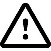 Joindre en annexe et indiquer en surimpression sur le plan de secteur la destination et/ou périmètre du terrain. Parcelle(s) située(s) en zone(s) .........Indiquer la destination du terrain au schéma d’orientation local (SOL) : .........Le terrain est-il situé :dans un périmètre d’urbanisation non périmé ? OUI – NONdans un périmètre de protection et/ou inscrit sur une liste de sauvegarde ? OUI – NONdans un périmètre de protection visé par la loi du 12 juillet 1973 sur la conservation de la nature, modifiée notamment par le décret du 6 décembre 2001 relatif aux réserves naturelles ou forestières, sites Natura 2000 ? OUI – NONà proximité (= moins de 500 mètres) d'un périmètre de protection visé par la loi du 12 juillet 1973 sur la conservation de la nature, modifiée notamment par le décret du 6 décembre 2001 relatif aux réserves naturelles ou forestières, sites Natura 2000 ? OUI – NONAutre élément de sensibilité environnementale :Dans un Parc Naturel : OUI (le Parc Naturel Burdinale-Mehaigne) – NON......... Si oui pour un ou des point(s), précisez le type et/ou la référence :.........Relief du sol et pente du terrain naturel :  Inférieure à 6% Entre 6% et 15% Supérieure à 15%Nature du sol : .........Occupation du sol autre que les constructions existantes : .........Présence de nappes phréatiques, de points de captage : .........Direction et points de rejets d’eau dans le réseau hydrographique des eaux de ruissellement : .........Cours d’eau, étangs, sources, captages éventuels : .........Evaluation sommaire de la qualité biologique du site : .........Evaluation sommaire de la qualité du site Natura 2000, des réserves naturelles ou forestières : .........Raccordement à une voirie équipée (route, égout, eau, électricité, gaz naturel, …) : OUI – NONSi oui, préciser quel(s) équipement(s) : .........Présence d’un site classé ou situé sur une liste de sauvegarde ? OUI – NONPrésence d’un site archéologique ? OUI – NONPrésence d’un site Natura 2000, réserves naturelles ou réserves forestières ? : OUI – NON Si oui pour un ou des point(s), détaillez : .........Le projet donnera-t-il lieu à des rejets de gaz, de vapeur d’eau, de poussières ou d’aérosols ou des résidus ?Dans l’atmosphère ? OUI – NON Si oui, indiquez : La nature :	.........Le débit :	.........Le projet donnera-t-il lieu à des rejets liquides ?Dans les eaux de surface ? OUI – NONDans les égouts ? OUI – NONSur ou dans le sol ? OUI – NON  Si oui, indiquez : La nature :  	.........La quantité : .........Un plan indiquant le(s) point(s) de déversement dans les égouts ou dans les cours d’eau doit être joint au dossier.Le projet supposera-t-il des captages ?En eau de surface ? OUI – NON Si oui, indiquez : Le lieu :  	.........La quantité : .........En eau souterraine ? OUI – NON Si oui, indiquez : La dénomination du point de captage :  .........La quantité : .........Description de la nature, de la quantité, du mode d’élimination et/ou de transport choisis pour les sous-produits et déchets produits par le projet envisagé :.........Le projet pourra-t-il provoquer des nuisances sonores pour le voisinage ? OUI – NON Si oui, indiquez : 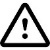 Le type de nuisance : .........De façon permanente ou épisodique : .........Modes de transport prévus et les voies d’accès et de sortie :Pour le transport de produits : .........Pour le transport de personnes : .........Localisation des zones de parking : .........Localisation des pipe-lines, s’il y en a : .........Le projet portera-t-il atteinte à l’esthétique générale du site ?  OUI – NONLe projet donnera-t-il lieu à des phénomènes d’érosion ? OUI – NONIntégration au cadre bâti et non bâti : risques d'un effet de rupture dans le paysage naturel ou par rapport aux caractéristiques de l'habitat traditionnel de la région ou du quartier (densité excessive ou insuffisante, différences par rapport à l'implantation, l'orientation, le gabarit, la composition des façades, les matériaux et autres caractéristiques architecturales des constructions environnantes mentionnées au plan d'implantation :.........Compatibilité du projet avec les voisinages (présence d'une école, d'un hôpital, d'un site Natura 2000, d'une réserve naturelle, d'une réserve forestière, etc). :Risques d’autres nuisances éventuelles :.........Modification sensible du relief du sol. Dénivellation maximale par rapport au terrain naturel :Dénivellation maximale par rapport au terrain naturel : .........Boisement et/ou déboisement :.........Nombre d’emplacements de parkings :.........Impact sur la nature et la biodiversité :.........Construction ou aménagement de voirie :.........Epuration individuelle :.........Impact sur les terres, le sol et le sous-sol :..................Les rejets dans l’atmosphère : .........Les rejets dans les eaux : .........Les déchets de production : .........Les odeurs : .........Le bruit : .........La circulation :.........Impact sur le patrimoine naturel :.........L’impact paysager :.........L’impact sur les terres, le sol et le sous-sol :....................................